Topic: Wonderful Water        Year Group: 2Weekly Learning activities for week beginning: 011.01.2021Uploading WorkHere are all the resources you will need to support your child's learning this week, except paper and a pencil! Unfortunately we will not be able to mark every piece of work but if you save Friday's writing and Tuesday's maths onto DBPrimary, we will endeavour to give feedback on those pieces. One of us will also try to phone at some point during the week, so if you have any issues or need clarification, you will be able to ask us then.Take care,The Year 2 TeamPhonics/grammar/punctuationPhonics and grammar sessions are short and should be between 15 and 20 minutes a day. They provide crucial opportunities for your child to develop the essential skills required for Age Expected reading, writing and spelling in Year 2.PE and ExerciseRegular PE and exercise is entail for your child’s health and mental wellbeing. Try to encourage the children to do a little exercise each day to keep them fit and active. You might like to do PE with Joe Wicks (https://www.youtube.com/watch?v=o-ZCP91mjeE) or try a different form of exercise such a yoga, ball skills, walking or bike riding. The children will find lots of excellent songs and videos on YouTube that will help inspire them to get moving!LiteracyNumeracy Other subjectsMondayThis week we are going to be learning about writing in the correct tense and using descriptive words and phrases.First sort these verbs into two columns- past and present tense on a piece of paper.sailed, swimming, watched, sniffing, shone, moved,swam, watching, sailing, sniffed, moving, waving, shining, wavedWe would like the children to use the picture of Erin and her dog lying on the jetty and imagine what they can see in the water at that moment.Children are going to write a sentence in the present tense and one in the past tense. If you do not have a printer please go to the story below on youtube and pause the story and ask your child to write on paper.E.g  Archie is sniffing the blue sea.       Archie sniffed the salty sea.       Erin is watching the silver fish.       Erin watched the beautiful fish.      The boats are sailing on the sparkly waves.      The boats sailed on the foamy waves.Try to write 3 sentences in the present and the past tense.Challenge- use 2 adjectives remembering to put a comma in between.Practice counting in 2’s, 5’s and 10’s –body counting. Try it forwards and backwards.You can use Jack Hartman on Youtube to do this with!Last week you practised counting in groups of equal amounts. Remind the children that4 lots of 2 can be written as:2+2+2+2=8Or 4 x 2=8. Multiplying simply means ‘groups of’ the same amount. Rather than adding lots of the same number we can use  the ‘x’ symbol and write it in a simplier sentence. E.g. 4 + 4+ 4+ 4+4Can be written as 5x4On the sheet complete the table showing the different ways equal groups can be represented.Art-Can I describe the work of notable artists?Research some examples of work painted by Claude Monet.   You can use google, books etc.Look at the colours he has used, the different scenes he has painted and the detail he has included. In particular look at the example of the painting he did called ‘ The artist’s garden in Giverny’.  Imagine having a beautiful garden like that to paint!  This week we would like you to have a go at sketching this famous picture just using pencil only.  We would love to see some of your efforts on DB primary.TuesdayToday we are going to find out why Erin and Archie are not allowed to go out to sea. Watch the youtube version of the story up to …as sharp as a swordfish.https://www.youtube.com/watch?v=3X3zxjN1H8gUsing the picture of Black Rock write descriptive words and phrases around the picture (or ask your child to draw Black Rock on paper and write the words around).Use similes to describe the rock e,g big as a mountain/sharp as a swordfish (A simile=comparing one thing to a different kind)Now see if you can write some sentences about Black Rock using your wonderful adjectives and similes.E.g Black Rock is tall and spiky. The rocks are as sharp as knives.Can I use a arrays to solve a number sentence.This time we are going to practice drawing the arrays to help solve a multiplication number sentence.Eg. 3 x 6By drawing the array we can work out the answer.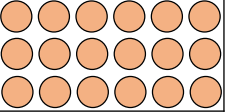 Complete the sheet by drawing the correct arrays.History – Can I use different sources to research the past?https://www.bbc.co.uk/bitesize/topics/zhnkjhvResearch ‘The Titanic’ either using the computer and google or click on the link above.  Watch some of the videos on the link (they are not long)  Remember to pause the video, take notes if needed.  What have  you learnt about how and when the titanic was built and designed? What was it like onboard the ship?  How many passengers could it hold? Why did the boat sink? Why were so many people travelling on the Titanic?  What city was the Titanic constructed in?Write down five amazing facts that you have learnt about the Titanic on paper or email them to us on DB primary so we can read them!WednesdayListen to the beginning of the story until ‘…hoping she might catch a glimpse of the mysterious Black Rock.’https://www.youtube.com/watch?v=3X3zxjN1H8gWhat do you think about Erin’s lack of fear or her behaviour? Do you agree that she should keep trying to hide on her mum’s boat? Why does she wait for her mum every night?Why is she so interested by Black Rock? When you have thought about the questions write down your ideas in sentences.You could start your sentences with I think………I agree…….. becauseShe waits because……Warm up activity- practice counting up different totals of coins.  Provide some coins and ask your child to find the total of each pile of coins.  Get them to practice to count in 2’s if counting a few 2p coins or 5’s  for 5p coins etc.Today we are going to use the greater than/less than symbol to compare two different number sentence and make the symbol correct.Remember the crocodile ( <  >) always wants to eat the biggest total!Eg.4 x2  > 2+2+ 2Complete the sheet for today adding the correct greater/less than/equal to than symbol.Science – Can I classify things as living, not alive or never lived? https://www.bbc.co.uk/bitesize/clips/zg7s39qWhat do we know about things that are living, not living and things that have never been alive. How do we know what things are living or not living? Watch the attached BBC clip.Remember living things do all of the following:MRS NERG (move, reproduce, sense, nutrition, excrete, respire and grow). Explain that a flower that has been picked is not growing, it is now classed as not being alive now. Spend five minutes looking outside and around your home  and see if you can find 2 things that are:Living        Not alive      Never has livedNow complete the activity of cutting and sticking the pictures under the correct heading.  Really think about what things are living, not alive and things that have never lived.Challenge! Can you draw something of your own under each heading?ThursdayToday we are going to join sentences with if and becauseWriting in the present tense practise joining ideas with the conjunctions if and because. If can be used at the beginning or in the middle of a sentence.ExamplesErin is very curious about Black Rock __________she wants to find out if the stories are true.Erin hides in the boat __________she doesn’t want her mum to catch her.Erin’s mum will be very cross ______ she finds her hiding on the boat.______ Archie is on the boat he will sniff her out.Now see if you can make up some sentences on your own.Challenge-use so to join ideasE.g Erin hides on the boat so she can go out to sea with her mum.Can I double a number?Warm up-counting in 2s.(jack Hartman counting in 2’s on you tube is a fun way to do this)Doubling is when you add the same number twice.Eg. Double 4 can be written as 4 + 4 or  2 x 4https://www.bbc.co.uk/bitesize/articles/zqps2v4Click on the link and have a go at the ‘Karate game’ at the end-remember to click on the ‘multiplication’ section.Now complete the doubling sheet.Challenge: complete the doubling dice game-you need two players and two dice. PE – This week we would like you to choose a physical activity of your own choice.  It could be:Skipping using a skipping ropeDancing in the loungeGoing for a bike rideWalking the dogPractising your football skills in your garden.Practising your karate movesDoing some yoga in your bedroomWhatever activity you choose, let us know what you do and how long you did it for by emailing us on DB primary!  Maybe even attach a photo of yourself doing your activity!FridayToday we are going to write in the past tense and write the part of the story when Erin hides in the boat using descriptive language and the conjunctions if and because to join ideas.E.g One early morning Erin was very excited because she had thought of a fantastic plan. She made sure her mum wasn’t looking and climbed quietly onto the wooden boat. She knew if her mum found her she would send her back home………..Only write up to the point where the boat sets off.Challenge- use other conjunctions e.g or/soWarm up-practice counting in 5’s, 10’s and 2’s-forwards and backwards.Also practice some quick fire doubling.Eg. I say 4 you say…..? 8.Today’s work is using what you know about counting in 2’s,10’s and 5’s to complete number sequences.Complete the following sheet that is based on number sequences.  All the sequences are either based on counting up in 2’s,5’s or 10’s.RE- Can I identify special symbols in my school and local community?What is a symbol?We have talked about this before in class but to remind you it is a simple picture that represents something.  For example the Pear tree we wear on our uniform represents ‘The Perryfields Infant School’.Can you think of any other symbols we have around our school or within our local environment? For example the green cross we have on our first aid boxes, the cross that we see in our local church, the yellow ‘M’ for McDonalds.  How many symbols can you find and draw that you can see in your local environment or around our school? What do they represent?  You can draw them on the sheet provided or simply on a piece of paper at home.MondayTuesdayWednesdayThursdayFridayRevise j g ge and dgeCEW – steak             great             break(if your child has their Yr 2 CEW badge or you know they are close to getting it Teach or spelt a before l /llPlease look at the attached PowerPoint which has all the activities planned out for each day.             Revise words ending in -dge CEW – steak             great             breakTeach/Practise or spelt a before l /llSee PowerPointSilly sentences using words and CEW learnt so far this week. Concentrating on handwriting – size of letters and joiningSee PowerPointRevise present/past tenseCEW-  steak             great             breakTeach possessive apostropheSee PowerPointRevise possessive apostrophePractise this weeks spellingsSee PowerPoint